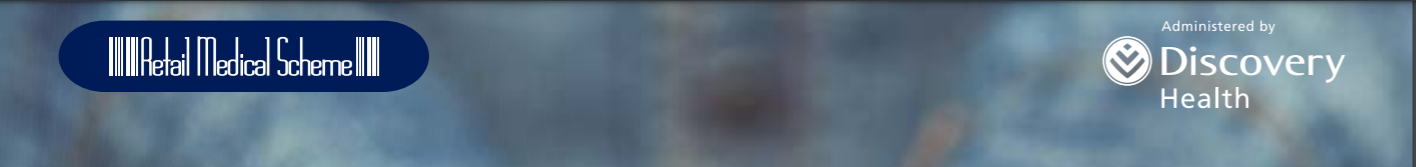 2021 Retail Medical Scheme – to see Discover Health Medical Scheme